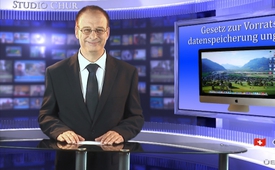 Europäischer Gerichtshof erklärt Gesetz zur [...]Vor­rats­da­ten­spei­che­rung für ungültig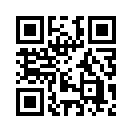 Mittlerweilen ist es uns allen auch bewusst, dass wir immer und überall im weltweiten Datennetz unsere Spuren hinterlassen. Fast wie Fuss-Spuren im ewigen Schnee. Und mit „ewigem Schnee“ ist versinnbildlicht, dass unsere  Spuren wirklich weitgehend verewigt sind. Wir wissen, dass die Telefonverbindungen  zum Beispiel auch Monate  später noch nachvollzogen  werden können. Wie sieht das erst  beispielsweise mit unseren geschriebenen  Mitteilungen auf all den zahlreichen Plattformen aus?Wohl die allermeisten von 
uns benutzen im Alltag ein 
Smartphone, schreiben am
Computer E-Mails, recherchieren im Internet und 
tauschen sich in
Chat-Foren und 
Socialmedien aus.

Mittlerweilen ist es uns 
allen auch bewusst, dass 
wir immer und überall im weltweiten 
Datennetz unsere
Spuren hinterlassen. 
Fast wie Fuss-Spuren im 
ewigen Schnee. Und mit
„ewigem Schnee“ ist 
versinnbildlicht, dass unsere 
Spuren wirklich weitgehend
verewigt sind.
Wir wissen, dass die 
Telefonverbindungen 
zum Beispiel auch Monate 
später noch nachvollzogen 
werden können.
Wie sieht das erst 
beispielsweise mit
unseren geschriebenen 
Mitteilungen auf all den
zahlreichen Plattformen aus?
Wir alle haben uns bestimmt 
seit der Snowden-Geschichte 
einen Reim darauf
gemacht.

Am 8. April dieses Jahres hat 
der Europäische Gerichtshof 
nach vielen eingereichten Klagen
und einigen Jahren Wartezeit 
nun entschieden, dass jegliche 
Speicherung von Telefon-,
Internet- und Handydaten 
auf Vorrat unzulässig sei. 
Die entsprechenden Gesetze 
in allen europäischen
Mitgliedsländern verlieren 
damit rückwirkend
ihre Gültigkeit. Die Daten 
müssen gelöscht werden.
Sollte nun der Europäische 
Gerichtshof für unsere
Bürgerrechte streiten?
Immerhin ist mittlerweile 
bekannt geworden, dass der 
EU-Freund Obama und damit 
die NSA in den Vereinigten 
Staaten in der Lage ist, sämtliche 
Telefon- und Internetdaten von 
fast der ganzen Welt 
auszuspionieren und über Jahre
hinweg zu speichern...

     Sehr geehrte Zuschauerin,
sehr geehrter Zuschauer,

herzlich willkommen zu einer
weiteren Ausgabe auf
Klagemauer-TV!

Wohl die Allermeisten von 
uns benutzen im Alltag ein 
Smartphone, schreiben am
Computer E-Mails, recherchieren im Internet und 
tauschen sich in
Chat-Foren und 
Socialmedien aus.

Mittlerweilen ist es uns 
allen auch bewusst, dass 
wir immer und überall im weltweiten 
Datennetz unsere
Spuren hinterlassen. 
Fast wie Fuss-Spuren im 
ewigen Schnee. Mit
„ewigem Schnee“ ist 
versinnbildlicht, dass unsere 
Spuren wirklich weitgehend
verewigt sind.
Wir wissen, dass die 
Telefonverbindungen 
zum Beispiel auch Monate 
später noch nachvollzogen 
werden können.
Wie sieht das erst 
mit unseren geschriebenen 
Mitteilungen auf all den
zahlreichen Plattformen aus? 
Wir haben uns alle bestimmt 
seit der Snowden-Geschichte 
einen Reim darauf
machen können.

Am 8. April dieses Jahres hat 
der Europäische Gerichtshof 
nach vielen eingereichten Klagen und einigen Jahren Wartezeit nun entschieden, dass jegliche Speicherung von Telefon-, Internet- und Handydaten auf Vorrat unzulässig sei. 
Die entsprechenden Gesetze 
in allen europäischen
Mitgliedsländern verlieren 
damit rückwirkend
ihre Gültigkeit. Die Daten 
müssen gelöscht werden.
Soll nun der Europäische 
Gerichtshof für unsere
Bürgerrechte streiten?
Das hört sich doch etwas speziell an.
Denn mittlerweile ist
bekannt geworden, dass der 
EU-Freund Obama und damit 
die NSA in den Vereinigten 
Staaten in der Lage sind, sämtliche Telefon- und Internetdaten von fast der ganzen Welt auszuspionieren und über Jahre hinweg zu speichern...



Wer weiss, ob dieser Beitrag, den 
Sie sich auf Ihrem Computer 
oder Smartphone eben ansehen,
auf dem mit Ihnen verbundenem
Server irgendwo in Europa 
auch schon wieder verschwunden
ist, wenn sie diese Internetseite verlassen?

Könnte jetzt durchaus sein. Aber drüben in
den USA? -  Dort weiss man mit Bestimmtheit,
welche Seiten Sie sich z. B. an einem kalten
November-Abend nachts gegen halb zwölf
vor 4 Jahren auf Ihrem PC angesehen haben.

Vielleicht könnte ja man einmal bei der NSA
nachfragen. Sie würden jedoch wohl kaum 
eine Antwort darauf erhalten. Schliesslich ist
das alles ja streng geheim.  An dieser Stelle möchte ich Sie des weiteren wiedermal auf den kritischen Handy gebrauch aufmerksam machen nicht nur wegen der Überwachung sondern   auch über die verschwiegene Gefahr beim Mobilfunk: Zwei Gründe vielleicht, sein Handy zu Entsorgen?von uw.Quellen:http://derstandard.at/plink/1395364558993?_pid=36913360Das könnte Sie auch interessieren:---Kla.TV – Die anderen Nachrichten ... frei – unabhängig – unzensiert ...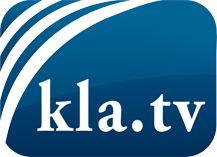 was die Medien nicht verschweigen sollten ...wenig Gehörtes vom Volk, für das Volk ...tägliche News ab 19:45 Uhr auf www.kla.tvDranbleiben lohnt sich!Kostenloses Abonnement mit wöchentlichen News per E-Mail erhalten Sie unter: www.kla.tv/aboSicherheitshinweis:Gegenstimmen werden leider immer weiter zensiert und unterdrückt. Solange wir nicht gemäß den Interessen und Ideologien der Systempresse berichten, müssen wir jederzeit damit rechnen, dass Vorwände gesucht werden, um Kla.TV zu sperren oder zu schaden.Vernetzen Sie sich darum heute noch internetunabhängig!
Klicken Sie hier: www.kla.tv/vernetzungLizenz:    Creative Commons-Lizenz mit Namensnennung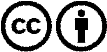 Verbreitung und Wiederaufbereitung ist mit Namensnennung erwünscht! Das Material darf jedoch nicht aus dem Kontext gerissen präsentiert werden. Mit öffentlichen Geldern (GEZ, Serafe, GIS, ...) finanzierte Institutionen ist die Verwendung ohne Rückfrage untersagt. Verstöße können strafrechtlich verfolgt werden.